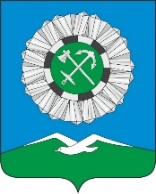 РОССИЙСКАЯ ФЕДЕРАЦИЯИркутская область Слюдянское муниципальное образованиеАДМИНИСТРАЦИЯ СЛЮДЯНСКОГО ГОРОДСКОГО ПОСЕЛЕНИЯСлюдянского районаг. СлюдянкаПОСТАНОВЛЕНИЕот _______________ № _________О проведении противопаводковых мероприятий на территории Слюдянского муниципального  образования в 2022 году  В целях предупреждения чрезвычайных ситуаций, связанных с возможным весенним половодьем в 2022 году, а также обеспечения бесперебойной  работы  объектов экономики и жизнеобеспечения на территории Слюдянского муниципального образования,  в соответствии с Федеральным законом от 21 декабря 1994 года № 68-ФЗ «О защите населения и территорий от чрезвычайных ситуаций природного и техногенного характера и руководствуясь статьями 47, 49  Устава Слюдянского муниципального образования, зарегистрированного Главным управлением Министерства юстиции Российской Федерации по Сибирскому федеральному округу 23 декабря 2005 года №RU385181042005001, с изменениями и дополнениями, зарегистрированными Управлением Министерства юстиции Российской Федерации по Иркутской области от 6 декабря 2021 года №RU385181042021002,ПОСТАНОВЛЯЕТ:1. Утвердить Состав противопаводковой комиссии администрации Слюдянского муниципального образования (приложение № 1).2. Утвердить План мероприятий по обеспечению безаварийного пропуска паводковых вод на территории Слюдянского муниципального образования в 2022 году (приложение № 2).3. Опубликовать настоящее постановление в газете «Байкал-новости» или в приложении к ней и разместить на официальном сайте администрации Слюдянского муниципального образования.4. Контроль за исполнением настоящего постановления оставляю за собой.Глава Слюдянского                                      проект                                                              В.Н. Сендзякмуниципального образования                                                                                                                                                                              Приложение № 1, утвержденное                                                                                 постановлением администрации                                                                                    Слюдянского муниципального образования                                                                                                                 от ____________ № ______СОСТАВпротивопаводковой комиссии администрации Слюдянского муниципального образованияВ.Н. Сендзяк     – глава Слюдянского муниципального образования, председатель                               комиссии;О.В. Хаюк         – заместитель главы Слюдянского городского поселения, заместитель               председателя;   Н.Д. Алексеев   – заведующий отделом ГО и ЧС администрации Слюдянского городского поселения, секретарь комиссии;Члены комиссии:А.Н. Бабученко – заведующий отделом коммунальной инфраструктуры и стратегического                               развития администрации Слюдянского городского поселения; Ю.В. Кравцова  – главный специалист отдела ГО и ЧС администрации Слюдянского                               городского поселения;Д.С. Осипова     – заведующий отделом дорожного хозяйства, благоустройства, транспорта и связи администрации Слюдянского городского поселения;К.Е. Зиганьшин – начальник ОМВД России по Слюдянскому району                               (по согласованию);С.О. Косых         – старший государственный инспектор по маломерным судам Байкальского                               инспекторского участка (по согласованию);М.Н. Осипов     – начальник 52 ПСЧ (по охране г. Слюдянка) 3ФПС ГПС МЧС России по   Иркутской области» (по согласованию);А. В. Старовойтов – начальник Слюдянского поисково-спасательного подразделения ФГКУ «Байкальский поисково-спасательный отряд МЧС России» (по согласованию с руководителем).                                                                                 Приложение № 2, утвержденное                                                                                 постановлением администрации                                                                                    Слюдянского муниципального образования                                                                                                                 от ______________ № _____ПЛАНмероприятий по обеспечению безаварийного пропуска паводковых водна территории Слюдянского муниципального образования в 2022 году№п/пНаименование мероприятийСроки исполненияОтветственные исполнительныеПредупредительные мерыПредупредительные мерыПредупредительные мерыПредупредительные меры1Усилить готовность служб жилищно-коммунального хозяйства к работе в условиях весеннего половодья, проведение неотложных мер по защите жилищного фонда, объектов коммунального хозяйства от подтоплений и затоплений, проведение своевременной очистки от снега, льда и мусора пропускных каналов, водостоков, дорог, ливневых приемниковмарт-майРуководители ООО «ИРЦ»,ООО «УКС»,ООО «Инженерные сети»,
ООО «Байкал»,МБУ «Благоустройство»2Обеспечить постоянную готовность диспетчерских и аварийно-восстановительных служб предприятий и организаций на территории Слюдянского муниципального образованиямарт-майРуководители ООО «ИРЦ»,ООО «УКС»,ООО «Инженерные сети»,
ООО «Байкал»,МБУ «Благоустройство»3Провести проверку водоотливной техники на предприятиях жилищно-коммунального комплекса. Обеспечить готовность водоотливной техники к работеапрельРуководители ООО «ИРЦ»,ООО «УКС»,ООО «Инженерные сети»,
ООО «Байкал»,МБУ «Благоустройство»4Провести технические мероприятия по сохранности дорог в паводковый период апрель -майМБУ «Благоустройство»,ООО «СтатусСиб»(по согласованию)5Произвести очистку коллектора под муниципальными автомобильными дорогами от снега и льдаапрель -майМБУ «Благоустройство»,ООО «СтатусСиб»(по согласованию)6Произвести очистку приемников и трубопроводов ливневой канализацииапрель -майМБУ «Благоустройство»,ООО «СтатусСиб»(по согласованию)7Обеспечить защиту артезианских скважин, водопроводных  и канализационных станций от затопления паводковыми водамипостоянноООО «УКС»8Осуществлять контроль за работой канализационных, насосных станций и очистных сооруженийпостоянноООО «УКС»9Организовать взаимодействие с Управлением Федеральной службы по надзору в сфере защиты прав потребителей и благополучию человека по Иркутской области по вопросам соблюдения санитарно-эпидемиологического надзора, а также проверки качества питьевой водыпостоянноООО «УКС»10Провести корректировку схемы оповещения и взаимодействия предприятий и служб администрации Слюдянского городского поселения по локализации и ликвидации нештатных паводковых ситуаций  апрельОтдел ГО и ЧС администрации Слюдянского городского поселения11Осуществлять ежедневное отслеживание информации о гидрометеорологическом состоянии и ледовой обстановкой на водных объектов.апрель-майОтдел ГО и ЧС администрации Слюдянского городского поселения12Обеспечить оповещение населения в случае осложнения паводковой ситуацииапрель-майОтдел ГО и ЧС администрации Слюдянского городского поселения13Обеспечение пожарной безопасности в зонах осложненной паводковой ситуацииапрель-майПСЧ-52 (по согласованию)14Обеспечение общественного порядка и безопасности дорожного движения в зонах осложненной паводковой ситуацииапрель-майОМВД России по Слюдянскому району (по согласованию)Ликвидация возможных последствий паводковой ситуацииЛиквидация возможных последствий паводковой ситуацииЛиквидация возможных последствий паводковой ситуацииЛиквидация возможных последствий паводковой ситуации1Осуществление круглосуточного контроля паводковой ситуациив период паводковой ситуацииПротивопаводковая комиссия2Осуществление круглосуточного дежурства служб жилищно-коммунального хозяйства, администрации Слюдянского городского поселения, противопаводковой комиссиив период паводковой ситуацииРуководители ООО «ИРЦ»,ООО «УКС»,ООО «Инженерные сети»,
ООО «Байкал»,МБУ «Благоустройство»,Противопаводковая комиссия3Организация эвакуации населения, материальных  и культурных ценностей из зон подтопления в безопасные районыв период паводковой ситуацииПротивопаводковая комиссия4 Организация охраны имущества, материальных и культурных ценностей, оказавшихся  в зоне затопленияв период паводковой ситуацииОМВД России по Слюдянскому району (по согласованию)5Организация и оборудование объездных маршрутов транспорта в объезд подтопленных участков дорогв период паводковой ситуацииОтдел дорожного хозяйства, благоустройства, транспорта и связи администрации Слюдянского городского поселения, МБУ «Благоустройство»6Организация первоочередного жизнеобеспечения эвакуированного (пострадавшего) населенияв период паводковой ситуацииПротивопаводковая комиссия